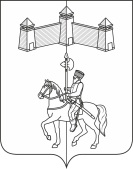 АДМИНИСТРАЦИЯ КАРАТУЗСКОГО СЕЛЬСОВЕТАПОСТАНОВЛЕНИЕО введении режима функционирования «Повышенная готовность»В соответствии с Федеральным законом от 21.12.1994 № 68-ФЗ «О защите населения и территорий от чрезвычайных ситуаций природного и техногенного характера», постановлением Правительства Российской Федерации от 30.12.2003 № 794 «О единой государственной системе предупреждения и ликвидации чрезвычайных ситуаций», Законом Красноярского края от 10.02.2000 № 9-631 «О защите населения и территории Красноярского края от чрезвычайных ситуаций природного и техногенного характера», учитывая решение районной комиссии по предупреждению и ликвидации чрезвычайных ситуаций и обеспечению пожарной безопасности края от 10.04.2023 № 7 «О введении режима функционирования «Повышенная готовность», ПОСТАНОВЛЯЮ:        1.  Ввести с 8.00 часов 11.04.2023 года на территории Каратузского сельсовета режим функционирования «Повышенная готовность».        2. Усилить контроль на территориях за пожарной безопасностью. Не допускать сжигание мусора на приусадебных участках, свалках, пожнивных остатков(палов) на полях сельхоз предприятий, разведением костров, пользование открытым огнем; 3. Перевести ДПК (ДПД) в режим постоянной готовности на реагирование возможных происшествий;4. Усилить работу по информировании населения о неблагоприятных погодных явлениях и запретах на сжигание мусора на приусадебных участках, свалках, пожнивных остатков (палов) на полях сельхоз предприятий, разведением костров, пользование открытым огнем путем раздачи памяток, размещение информации в социальных сетях , мессенджерах. Использовать местные системы оповещения для доведения информации о введении «Особого противопожарного режима»;         5.  Настоящее постановление вступает в силу со дня его подписания и подлежит размещению на официальном сайте администрации Каратузского сельсовета.         6. Контроль над выполнением настоящего постановления оставляю за собой.Глава Каратузского сельсовета                                                            А.А Саар                                                                             11.04.2023 г.  с. Каратузское                           № 42 -П